Publicado en España el 11/06/2021 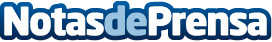 ¿Qué es una ecografía y cuáles son sus aplicaciones? Por VINNO especialistas en ecógrafosLa ecografía no sólo es un examen seguro, indoloro y no invasivo, sino también extremadamente útilDatos de contacto:ECÓGRAFOS VINNOComunicado de prensa: Qué es una ecografía y cuales son sus aplicaciones692 983 267Nota de prensa publicada en: https://www.notasdeprensa.es/que-es-una-ecografia-y-cuales-son-sus Categorias: Nacional Medicina Sociedad Madrid Infantil Veterinaria Innovación Tecnológica Otras ciencias Servicios médicos http://www.notasdeprensa.es